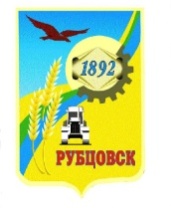 Администрация города Рубцовска Алтайского краяПОСТАНОВЛЕНИЕ                                                              27.02.2024 № 528О внесении изменений в постановление Администрации города Рубцовска Алтайского края от 19.04.2023 № 1220 «Об утверждении Плана развития регулярных перевозок пассажиров и багажа автомобильным транспортом и городским наземным электрическим транспортом на территории муниципального образования город Рубцовск Алтайского края на 2023 – 2027 годы»В соответствии с пунктом 7 части 1 статьи 16 Федерального закона Российской Федерации от 06.10.2003 № 131-ФЗ «Об общих принципах организации местного самоуправления в Российской Федерации», Федеральным  законом Российской Федерации от 13.07.2015 № 220-ФЗ «Об организации регулярных перевозок пассажиров и багажа автомобильным транспортом и городским наземным электрическим транспортом в Российской Федерации и о внесении изменений в отдельные законодательные акты Российской Федерации», законом Алтайского края от 05.05.2016 № 32-ЗС «Об организации транспортного обслуживания населения в Алтайском крае», постановлением Администрации города Рубцовска Алтайского края от 10.08.2022 № 2613 «Об утверждении Положения об организации регулярных перевозок пассажиров и багажа по муниципальным маршрутам регулярных перевозок на территории муниципального образования город Рубцовск Алтайского края», постановляю:Внести в постановление Администрации города Рубцовска Алтайского края от 19.04.2023 № 1220 «Об утверждении Плана развития регулярных перевозок пассажиров и багажа автомобильным транспортом и городским наземным электрическим транспортом на территории муниципального образования город Рубцовск Алтайского края на 2023 – 2027 годы» изменение, изложив приложение к Плану развития в новой редакции (приложение).Опубликовать настоящее постановление в газете «Местное время» и разместить на официальном сайте Администрации города Рубцовска Алтайского края в информационно-телекоммуникационной сети «Интернет».Настоящее постановление вступает в силу после его опубликования в газете «Местное время».Контроль за исполнением настоящего постановления возложить на заместителя Главы Администрации города Рубцовска – начальника управления по жилищно-коммунальному хозяйству и экологии Обуховича О.Г.Глава города Рубцовска							         Д.З. ФельдманПриложениек постановлению Администрациигорода Рубцовска Алтайского краяот __________ № ________________«Приложение к Плану развития  План мероприятий по развитию регулярных перевозок пассажиров и багажа автомобильным и городским наземным электрическим транспортом на территории муниципального образования город Рубцовск Алтайского края на 2023 – 2027 годы          ».№ п/пНаименование мероприятияСрок исполненияКомментарии к мероприятию12341. Мероприятия по установлению, изменению, отмене муниципальных маршрутов регулярных перевозок1. Мероприятия по установлению, изменению, отмене муниципальных маршрутов регулярных перевозок1. Мероприятия по установлению, изменению, отмене муниципальных маршрутов регулярных перевозок1. Мероприятия по установлению, изменению, отмене муниципальных маршрутов регулярных перевозок1.1Частичное изменение схемы движения муниципального маршрута регулярных перевозок № 1Т в части изменения пути следования в западной части города Рубцовска по Рабочему тракту через ул. Менделеева на ул. Полевую до конечного остановочного пункта «ЗСМ» и в обратном направлении по ул. Рихарда Зорге, ул. Заводской, ул. Арычной и далее по ранее установленной схеме движения маршрута  II квартал 2024 годаЧастичное изменение схемы движения муниципального маршрута в связи с оптимизацией маршрутной сети города Рубцовска в целях повышения качества транспортного обслуживания населения и уровня его удовлетворенности1.2Частичное изменение схемы движения муниципального маршрута регулярных перевозок № 14 в части изменения пути следования в западной части города РубцовскаII квартал 2024 годаЧастичное изменение схемы движения муниципального маршрута в связи с оптимизацией маршрутной сети города Рубцовска в целях повышения качества транспортного обслуживания населения и уровня его удовлетворенности1.3Частичное изменение схемы движения муниципального маршрута регулярных перевозок № 12 с учетом завершения капитального ремонта участка 2024 – 2027 годыВозобновление движения автобусов по ул. Громова, в направлении с юга на север, по мере исполнения мероприятий по капитальному 1234автомобильной дорогиремонту дорожного покрытия автомобильной дороги по ул. Громова2. Мероприятия по изменению вида регулярных перевозок2. Мероприятия по изменению вида регулярных перевозок2. Мероприятия по изменению вида регулярных перевозок2. Мероприятия по изменению вида регулярных перевозокИзменение вида регулярных перевозок по муниципальным маршрутам регулярных перевозок в городе Рубцовске Алтайского края в период с 2023 года по 2027 год не планируетсяИзменение вида регулярных перевозок по муниципальным маршрутам регулярных перевозок в городе Рубцовске Алтайского края в период с 2023 года по 2027 год не планируетсяИзменение вида регулярных перевозок по муниципальным маршрутам регулярных перевозок в городе Рубцовске Алтайского края в период с 2023 года по 2027 год не планируетсяИзменение вида регулярных перевозок по муниципальным маршрутам регулярных перевозок в городе Рубцовске Алтайского края в период с 2023 года по 2027 год не планируется3. Мероприятия по изменению количества, вида, класса и экологических характеристик транспортных средств на муниципальных маршрутах регулярных перевозок3. Мероприятия по изменению количества, вида, класса и экологических характеристик транспортных средств на муниципальных маршрутах регулярных перевозок3. Мероприятия по изменению количества, вида, класса и экологических характеристик транспортных средств на муниципальных маршрутах регулярных перевозок3. Мероприятия по изменению количества, вида, класса и экологических характеристик транспортных средств на муниципальных маршрутах регулярных перевозок3.1Изменение максимального количества транспортных средств на муниципальном маршруте регулярных перевозок № 1ТII квартал 2024 годаПри проведении мероприятий по обновлению подвижного состава на транспортные средства вместимостью 18-21 пассажирских мест, и определении потребности при сложившемся пассажиропотоке определено, что для транспортной работы на маршруте максимальное количество транспортных средств на муниципальном маршруте регулярных перевозок № 1Т малого класса составляет 14 единиц3.2Изменение максимального количества транспортных средств на муниципальном маршруте регулярных перевозок № 14II квартал 2024 годаПри проведении мероприятий по обновлению подвижного состава на транспортные средства вместимостью 18-21 пассажирских мест, и определении потребности при сложившемся пассажиропотоке определено, что для транспортной работы на маршруте максимальное количество транспортных средств на муниципальном маршруте регулярных перевозок № 14 малого класса составляет 9 единиц3.3Изменение максимального количества транспортных средств на муниципальном маршруте регулярных перевозок № 3III квартал 2024 годаПри проведении мероприятий по обновлению подвижного состава на транспортные средства вместимостью 18-21 пассажирских мест, и определении потребности при сложившемся пассажиропотоке определено, 1234что для транспортной работы на маршруте максимальное количество транспортных средств на муниципальном маршруте регулярных перевозок № 3 малого класса составляет 9 единиц3.4Изменение максимального количества транспортных средств на муниципальном маршруте регулярных перевозок № 6кIII квартал 2024 годаПри проведении мероприятий по обновлению подвижного состава на транспортные средства вместимостью 18-21 пассажирских мест, и определении потребности при сложившемся пассажиропотоке определено, что для транспортной работы на маршруте максимальное количество транспортных средств на муниципальном маршруте регулярных перевозок № 6к малого класса составляет 9 единиц3.5Изменение максимального количества транспортных средств на муниципальном маршруте регулярных перевозок № 12III квартал 2024 годаПри проведении мероприятий по обновлению подвижного состава на транспортные средства вместимостью 18-21 пассажирских мест, и определении потребности при сложившемся пассажиропотоке определено, что для транспортной работы на маршруте максимальное количество транспортных средств на муниципальном маршруте регулярных перевозок № 12 малого класса составляет 7 единиц4. Сведения о свидетельствах об осуществлении перевозок по муниципальному маршруту регулярных перевозок и о картах соответствующих маршрутов4. Сведения о свидетельствах об осуществлении перевозок по муниципальному маршруту регулярных перевозок и о картах соответствующих маршрутов4. Сведения о свидетельствах об осуществлении перевозок по муниципальному маршруту регулярных перевозок и о картах соответствующих маршрутов4. Сведения о свидетельствах об осуществлении перевозок по муниципальному маршруту регулярных перевозок и о картах соответствующих маршрутов4.1Мероприятия по выдаче свидетельств об осуществлении перевозок по муниципальным маршрутам регулярных перевозок № 3, 6к, 12 и карт соответствующих маршрутов III квартал 2024 годаЕсли до истечения срока действия указанных свидетельств и карт муниципальных маршрутов регулярных перевозок № 3, 6к, 12 не наступят обстоятельства, предусмотренные пунктом 1, 2, 3 или 7 части 1 статьи 29 либо пунктом 4 части 2 статьи 123419  Федерального закона от 13.07.2015 № 220-ФЗ, действие указанных свидетельств и карт данных маршрутов продлевается на срок не менее чем пять лет4.2Мероприятия по выдаче свидетельства об осуществлении перевозок по муниципальному маршруту регулярных перевозок № 10 и карт соответствующего маршрутаII квартал 2025 годаЕсли до истечения срока действия указанных свидетельства и карт муниципального маршрута регулярных перевозок № 10 не наступят обстоятельства, предусмотренные пунктом 1, 2, 3 или 7 части 1 статьи 29 либо пунктом 4 части 2 статьи 19  Федерального закона от 13.07.2015 № 220-ФЗ, действие указанных свидетельства и карт данного маршрута продлевается на срок не менее чем пять лет5. Мероприятия по проведению открытых конкурсов на право получения свидетельства об осуществлении перевозок по муниципальному маршруту регулярных перевозок 5. Мероприятия по проведению открытых конкурсов на право получения свидетельства об осуществлении перевозок по муниципальному маршруту регулярных перевозок 5. Мероприятия по проведению открытых конкурсов на право получения свидетельства об осуществлении перевозок по муниципальному маршруту регулярных перевозок 5. Мероприятия по проведению открытых конкурсов на право получения свидетельства об осуществлении перевозок по муниципальному маршруту регулярных перевозок 5.1В случае наличия оснований для проведения конкурса, предусмотренных Федеральным законом от 13.07.2015 № 220-ФЗВ случае наличия оснований для проведения конкурса, предусмотренных Федеральным законом от 13.07.2015 № 220-ФЗВ случае наличия оснований для проведения конкурса, предусмотренных Федеральным законом от 13.07.2015 № 220-ФЗ6. Мероприятия по заключению муниципальных контрактов на выполнение работ, связанных с осуществлением регулярных перевозок автомобильным транспортом и городским наземным электрическим транспортом по регулируемым тарифам6. Мероприятия по заключению муниципальных контрактов на выполнение работ, связанных с осуществлением регулярных перевозок автомобильным транспортом и городским наземным электрическим транспортом по регулируемым тарифам6. Мероприятия по заключению муниципальных контрактов на выполнение работ, связанных с осуществлением регулярных перевозок автомобильным транспортом и городским наземным электрическим транспортом по регулируемым тарифам6. Мероприятия по заключению муниципальных контрактов на выполнение работ, связанных с осуществлением регулярных перевозок автомобильным транспортом и городским наземным электрическим транспортом по регулируемым тарифам6.1Заключение муниципальных контрактов на выполнение работ, связанных с осуществлением регулярных перевозок пассажиров и багажа автомобильным транспортом по регулируемым тарифам по муниципальным маршрутам № 31, 32, 107, 118, 125 на срок с 2025 года по 2027 годIV квартал 2024 годаОкончание срока исполнения муниципальных контрактов на выполнение работ, связанных с осуществлением регулярных перевозок пассажиров и багажа автомобильным транспортом по регулируемым тарифам по муниципальным маршрутам № 31, 32, 107, 118, 1256.2Заключение муниципальных контрактов на выполнение работ, связанных с осуществлением регулярных перевозок пассажиров и багажа городским наземным электрическим транспортом по регулируемым тарифам по муниципальным маршрутам № 1, 2 на срок с 2025 года по 2027 годIV квартал 2024 годаОкончание срока исполнения муниципальных контрактов на выполнение работ, связанных с осуществлением регулярных перевозок пассажиров и багажа городским наземным электрическим транспортом по регулируемым тарифам по муниципальным маршрутам 1234№ 1, 27. Мероприятия, направленные на оптимизацию работы и развитие регулярных перевозок на муниципальных маршрутах города Рубцовска Алтайского края7. Мероприятия, направленные на оптимизацию работы и развитие регулярных перевозок на муниципальных маршрутах города Рубцовска Алтайского края7. Мероприятия, направленные на оптимизацию работы и развитие регулярных перевозок на муниципальных маршрутах города Рубцовска Алтайского края7. Мероприятия, направленные на оптимизацию работы и развитие регулярных перевозок на муниципальных маршрутах города Рубцовска Алтайского края7.1Внедрение систем информирования пассажиров о движении транспортных средств на муниципальных маршрутах регулярных перевозок города Рубцовска в режиме реального времени2024 годЗапуск автоматизированной информационной системы «Умный транспорт. Модуль управления общественным транспортом», в том числе мобильного приложения «Умный транспорт» с информацией о движении автобусов и троллейбусов в городе Рубцовске в режиме реального времени7.2Разработка социального стандарта транспортного обслуживания населения при осуществлении перевозок пассажиров и багажа автомобильным транспортом и городским наземным электрическим транспортом на территории города Рубцовска2024 – 2027 годыУстановление перечня и целевых значений показателей, характеризующих доступность, безопасность и комфортность для населения города Рубцовска регулярных перевозок пассажиров и багажа автомобильным транспортом и городским наземным электрическим транспортом во взаимосвязи с перевозками пассажиров и багажа иными видами транспорта общего пользования, при утверждении стандарта транспортного обслуживания населения на региональном уровне 